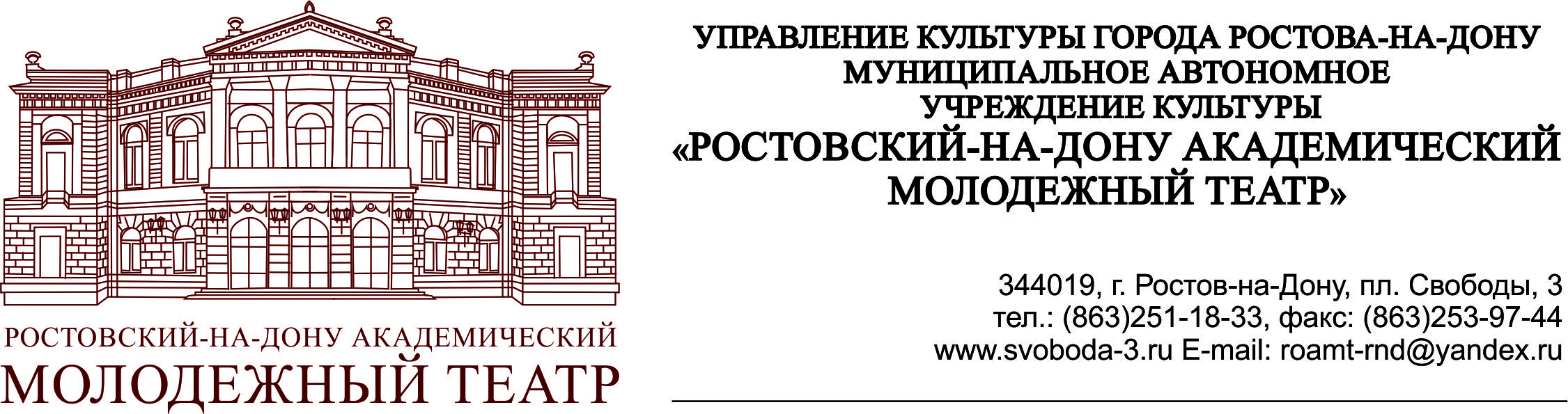 Заявка на участиев XIII Международном фестивале спектаклей для детей и молодежи «МИНИФЕСТ»ОБЩАЯ ИНФОРМАЦИЯИНФОРМАЦИЯ О СПЕКТАКЛЕТЕХНИЧЕСКИЕ УСЛОВИЯДЕТАЛИ ПОЕЗДКИОбщее количество человек, выезжающих со спектаклем:_____ Представители администрации, выезжающие на фестиваль:___ Количество артистов: ___Из них ______ мужчин, ______ женщинКоличество технического персонала: _________ Желаемый способ прибытия (транспортные средства):- самолет;- поезд;- автобус;Количество требуемых номеров: количество 1-местных номеров: ______количество 2-местных номеров: ______количество 3-местных номеров: ______СтранаПолное название театраРуководитель театра (главный режиссер, художественный руководитель, директор) Контакты- адрес:- телефон:- факс:- e-mail:- web:Контактное лицо (+ номер телефона)Название спектакля ЖанрРежиссер Автор пьесы, инсценировки Художник-сценографБалетмейстер/хореографХудожник по костюмамКомпозитор, музыкальное оформление Продолжительность спектакля и количество актов Краткая аннотация спектакля(должна содержать краткое описание сюжета и основных идей спектакля для привлечения зрителя) Язык спектакля Награды, премии, участие этого спектакля в фестивалях Ссылка на полное видео Ссылка на трейлер Основные требования к сцене, технические параметры площадки:- ширина;- глубина;- высота;- поверхность сцены;- иные особенностиТребования по светуТребования по звукуВремя, необходимое на монтировку декораций, установку света и звука, репетицию перед спектаклемВремя демонтажа спектакляИные особенности проведения спектакля